АДМИНИСТРАЦИЯ ВЕСЬЕГОНСКОГО РАЙОНАТВЕРСКОЙ ОБЛАСТИПОСТАНОВЛЕНИЕг. Весьегонск04.03.2014                                                                                                                       № 101Об утверждении схемы теплоснабжениягородского поселения – г. Весьегонск       В соответствии     с   Федеральным законом  от 06.10.2003 № 131-ФЗ              « Об общих принципах организации местного самоуправления в Российской Федерации», Федеральным законом от 27.07.2010 N 190-ФЗ "О теплоснабжении", постановлением Правительства РФ от 22.02.2012 N 154 "О требованиях к схемам теплоснабжения, порядку их разработки и утверждения", в целях исполнения решения Весьегонского районного суда Тверской области от  5.12.2013, а также заключения по результатам публичных слушаний по проекту схемы теплоснабжения городского поселения  - г. Весьегонск  от 28.02.2014  постановляю:          1.  Утвердить  схему теплоснабжения городского поселения – г. Весьегонск (приложение 1).          2.  Присвоить статус единой теплоснабжающей организации: ООО «ВЭР» «Теплоснабжение»   и    ООО «Айтек» в границах зон деятельности, определенных Разделом 8 Схемы теплоснабжения городского поселения – г. Весьегонск.         3. Отделу ЖКХ и благоустройства администрации Весьегонского района разместить на официальном сайте   Весьегонского района схему теплоснабжения городского поселения – г. Весьегонск в течение 15 календарных дней со дня ее утверждения, за исключением сведений, составляющих государственную тайну.         4. Контроль за исполнением постановления возложить на первого заместителя главы администрации Весьегонского района Ермошина А.А.         5. Настоящее постановление вступает в силу со дня его принятия и подлежит официальному опубликованию в газете «Весьегонская жизнь» за исключением приложения.Глава администрации  района                                                                     И.И. Угнивенко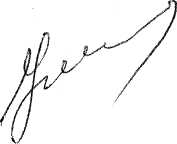 